For Registrar     Use OnlyChildren’s Costume ContestRegistration FormOn the stage at Depot Park in Historic Downtown RussellvilleSaturday October 30,2021Registration 9:30 a.m. - 10:30 a.m. (no late entries accepted)Contest Begins promptly at 11:00 a.m.Child’s Name:___________________________________________________Parent’s/Guardian’s Name:________________________________________Child’s Age:_________  	Parent Cell Number:_______________________Costume Description:_____________________________________________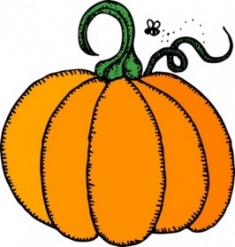 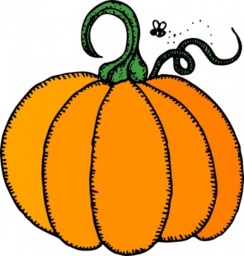 Please check the appropriate age group:                0-12M_____  13 M-2yr_____  3yr-4yr_____  5yr-7yr_____  8yr-12yr_____Prizes will be awarded by age group. I give my permission for my child to be photographed during the Children’s Costume Contest. I understand photos may or may not appear in Fall Fest publicity.___________________________________________Parent/Guardian SignatureSponsored By                       Junior Auxiliary of Russellville, Inc.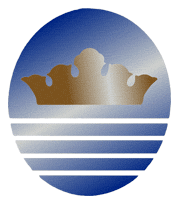 